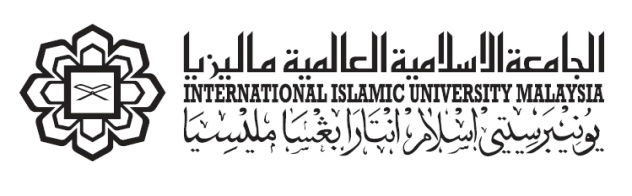 RESEARCH MANAGEMENT CENTRERESEARCH CLAIM FORMINSTRUCTION:Please ensure the following documents are attached with the completed form.  All expenses must adhere to the General / Funder Guidelines for Research Funding and IIUM Financial Policy.  Researcher is responsible to get the approval from the relevant authority prior to purchase.CHECKLIST:NoItemsCheck List (Please tick)1Completed Form with signature☐2Original receipts sorted according to Votes (pasted on A4 paper) ☐3Proof of expenses:Conversion proof for expenses not in Ringgit Malaysia – Oanda.com☐Copy of online transaction (if payment through online)☐4Registration claim – Copy of approval form for Attending Seminar/ Conference / Workshop / Training☐5.Publication fee claim –Full Article with acknowledgement to the funderAcceptance of Article Evidence that the journal is currently indexed by WoS – SCOPUS – ERA☐FOR OFFICE USEFOR OFFICE USEDocument Complete / IncompleteDate:  ………………………………….Received by:Name:  …………………………………..Position:  …………………………………AREQUESTOR DETAILSREQUESTOR DETAILSDate:Date:Name of Requestor :                                                              Staff No. / Matric No.:Name of Requestor :                                                              Staff No. / Matric No.:K / C / D / I :                                                                           Tel No. / Mobile No. :K / C / D / I :                                                                           Tel No. / Mobile No. :Project ID :Project ID :B.CLAIM DETAILSCLAIM DETAILSC.DECLARATION BY REQUESTORDECLARATION BY REQUESTORI, the requestor of the above, hereby declare that all receipts attached are genuine and the claims are true.  Signature:  __________________________    Date: ________________________VERIFIED BY: (if requestor is not the Principal Researcher)Principal Researcher’s :  ________________________SignatureStamp: Date:  _____________________D.APPROVAL BY:HEAD OF RESEARCH / DEPUTY DEAN (POSTGRADUATE & RESEARCH) / DEPUTY DIRECTOR (RMC)APPROVAL BY:HEAD OF RESEARCH / DEPUTY DEAN (POSTGRADUATE & RESEARCH) / DEPUTY DIRECTOR (RMC)Approved                                              Not Approved                                                              Comment:  __________________________________________Signature:  ________________________________________Stamp:                                                                              Date:Approved                                              Not Approved                                                              Comment:  __________________________________________Signature:  ________________________________________Stamp:                                                                              Date:PROJECT NORESEARCH VOTETOTAL (RM)No.DetailsAmount (RM)TotalTotalI, the researcher of this project, hereby declare that all the above receipts are genuine and the claims are true.Signature:                                                                     Name: